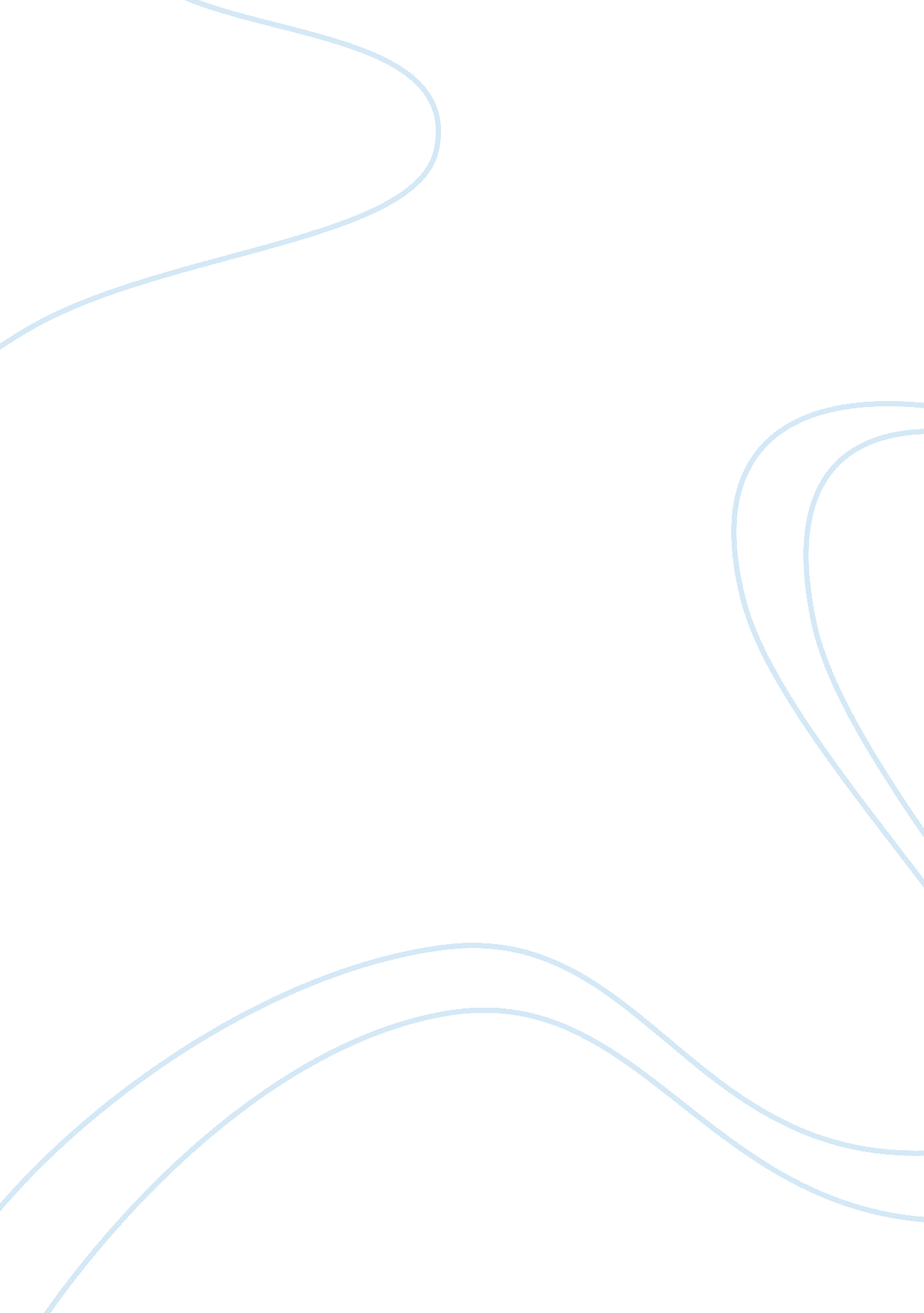 Concepts of motivation and its effect on decision making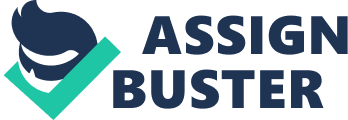 Motivation is the activation or energization of goal-orientated behaviour. Motivation is said to be intrinsic or extrinsic. The term is by and large used for worlds but, theoretically, it can besides be used to depict the causes for carnal behaviour every bit good. This article refers to human motive. At lower degrees of Maslow 's hierarchy of demands, such as physiological demands, money is a incentive, nevertheless it tends to hold a motivative consequence on staff that lasts merely for a short period ( in conformity with Herzberg 's two-factor theoretical account of motive ) . At higher degrees of the hierarchy, congratulations, regard, acknowledgment, authorization and a sense of belonging are far more powerful incentives than money, as both Abraham Maslow 's theory of motive and Douglas McGregor 's theory X and theory Y ( refering to the theory of leading ) demonstrate. Maslow has money at the lowest degree of the hierarchy and shows other demands are better incentives to staff. McGregor places money in his Theory X class and feels it is a hapless incentive. Praise and acknowledgment are placed in the Theory Y class and are considered stronger incentives than money. Motivated employees ever look for better ways to make a occupation. Motivated employees are more choice oriented. Motivated workers are more productive. The mean workplace is about midway between the extremes of high menace and high chance. Motivation by menace is a dead-end scheme, and of course staff are more attracted to the chance side of the motive curve than the menace side. Motivation is a powerful tool in the work environment that can take to employees working at their most efficient degrees of production. The premises of Maslow and Herzberg were challenged by a authoritative survey at Vauxhall Motors ' UK fabrication works. This introduced the construct of orientation to work and separate three chief orientations: instrumental ( where work is a agency to an terminal ) , bureaucratic ( where work is a beginning of position, security and immediate wages ) and solidaristic ( which prioritises group trueness ) . Other theories which expanded and extended those of Maslow and Herzberg included Kurt Lewin 's Force Field Theory, Edwin Locke 's Goal Theory and Victor Vroom 's Expectancy theory. These tend to emphasize cultural differences and the fact that persons tend to be motivated by different factors at different times. Harmonizing to the system of scientific direction developed by Frederick Winslow Taylor, a worker 's motive is entirely determined by wage, and hence direction demand non see psychological or societal facets of work. In kernel, scientific direction bases human motive entirely on extrinsic wagess and discards the thought of intrinsic wagess. In contrast, David McClelland believed that workers could non be motivated by the mere demand for money-in fact, extrinsic motive ( e. g. , money ) could snuff out intrinsic motive such as achievement motive, though money could be used as an index of success for assorted motivations, e. g. , maintaining mark. In maintaining with this position, his confer withing house, McBer & A ; Company, had as its first slogan `` To do everyone productive, happy, and free. '' For McClelland, satisfaction ballad in alining a individual 's life with their cardinal motives. Elton Mayo found out that the societal contacts a worker has at the workplace are really of import and that ennui and repetitiousness of undertakings lead to reduced motive. Mayo believed that workers could be motivated by admiting their societal demands and doing them experience of import. As a consequence, employees were given freedom to do determinations on the occupation and greater attending was paid to informal work groups. Mayo named the theoretical account the Hawthorne consequence. His theoretical account has been judged as puting undue trust on societal contacts at work state of affairss for actuating employees. HOW THE MOTIVATION CONCEPT AFFECT THE DECISION MAKING OF MANUFACTURING COMPANY? ? ? ? As we all know that motive is the activation or energization of goal-orientated behaviour. It means motive construct is one of the major parts of fabricating company as it helps in actuating the employees and every bit good as aids in doing assorted of import determinations in any fabrication company. To actuate is to supply employees with a motivation to make some undertakings. It is to do or arouse person to move either positively or negatively in the fabrication company. Motivation has been used by effectual directors to motivate ordinary people to accomplish uncommon consequences in all Fieldss of Endeavour. Employees do non merely work because they want to roll up lone wage but for other legion factors. Peoples work because they have ends to accomplish which surpass fiscal additions from their employment. Anyone in direction knows that employees have their good yearss and their bad yearss and that, for the most portion, the grounds for their ups and downs are unknown. Most directors shrug their shoulders at this fact of work life. All employees have aspirations and aims which they want to accomplish through their organisations. Responsible directors ought to assist them to accomplish their modest aspirations. Motivated employees look new and advanced thoughts to execute their occupation in any fabrication company. Motivation besides helps employees in doing determinations sing their occupation. For illustration: In a fabrication company, where chief occupation profile of a worker is to bring forth and fabricate, fundamentally that is his uninterrupted work and he may experience weariness and tired. So, now the work of director starts from that point, now he have to actuate his tired employee non merely to bring forth more but for a rejuvenating experience. Manager have to do him experience reviewing so that worker will experience that his director is believing about him and organisation is cautious about him. It will do him experience good and it will besides increase its productiveness. Motivation factors that are affectional and effectual in one employee or in a group of employees may non be affectional or effectual in others. This is an country where survey, question and feedback will hold to be carried out. For illustration, the issue of fillip as motive factor in employees may reject employees to be 'distrustful ' , 'self-centered ' , 'selfish ' and 'individualistic ' alternatively of working for the corporate success of a squad. How these constructs affect determination devising? The front line director trades with multiple persons and may detect a full spectrum of attitudes, values, personality, moralss, and cultural differences. Every organisation would be fortunate to hold highly eager, positive, and ethical workers. The world is that people come in all forms and sizes, as do the person traits. These traits or properties can determine the organisation. The director 's function is to understand how these traits affect an organisation and lead consequently to supply maximal benefit to the corporation. Attitudes reflect how one feels about something Individual attitude is frequently linked to occupation satisfaction. If an employee has a sense of satisfaction with the work and the workplace, the employee will by and large hold a positive attitude. Likewise, if the employee is dissatisfied with the work the employee will by and large show a negative attitude. There is important survey within organisational behaviour on attitude. Job satisfaction is about interchangeable with single attitude in the context of organisational behaviour. Organizational behaviour surveies, therefore far, have investigated occupation satisfaction to better understand how to mensurate it, what causes it, and the impact of single occupation satisfaction on the organisation. One factor ascribed to an employee 's degree of occupation satisfaction is occupation emphasis. Frequently cited beginnings of occupation emphasis include `` function struggle and ambiguity, work overload, underutilization of accomplishments, resource insufficiency, and deficiency of engagement '' The premise is as occupation emphasis lowers, occupation satisfaction additions taking to greater group map and productiveness. Successful directors frequently want to take an active function in take downing employees ' occupation emphasis. This may really hold the opposite consequence. Harmonizing to Cummins, punctuation mistake intercession may be counter productive for some single employees. Cummins ' survey found that persons that tended to be task oriented did non respond positively to intervention whereas relationship oriented persons tended to respond good to intercession. Cummins ' survey noted that mentorship might be a suited scheme for bettering occupation satisfaction for relationship oriented employees, while clear definition of functions and duties is better suited to task orientated persons. Attitudes, such as occupation satisfaction, supply us with some penetration on how a individual feels about something. Valuess contribute to our apprehension of why these attitudes are formed. Valuess are the person 's set of beliefs that determine behaviour. These are frequently described as an person 's guiding rules. Valuess are studied within organisational behaviour to better apprehension of persons and their motives. An person 's values specify right and incorrect for that individual. When conveying people together from different backgrounds the footing for right and incorrect can change from single to single. Therefore, values can make prejudices. The lesson for the director is to place persons with personal values that match those of the organisation and will engage good with others within the group. If values create prejudices, it is of import for the director to recognize this and rectify for it within his or her thought and actions. Why motive construct are included in the procedure of determination devising? There are two chief attacks to analyze human determination devising. Process approaches focal point on the determination procedure, how the information is interpreted and reinterpreted, what determination regulations are used to make a determination etc. Structural attacks do non follow the intervening determination procedure, but effort to foretell picks based on parametric quantities of the determination jobs. The Hawthorne Effect - Mayo Studies in EmployeeA Motivation in fabricating company: The aptitudes of persons are imperfect forecasters of occupation public presentation. Although they give some indicant of the physical and mental potency of the person, the sum produced is strongly influenced by societal factors. Informal organisation affects productiveness. The research workers discovered a group life among the workers. The surveies besides showed that the dealingss that supervisors develop with workers tend to act upon the mode in which the workers carry out directives. Work-group norms affect productiveness. The Hawthorne research workers were non the first to acknowledge that work groups tend to get at norms of what is `` a just twenty-four hours 's work. '' However, they provided the best systematic description and reading of this phenomenon. The workplace is a societal system. The research workers came to see the workplace as a societal system made up of interdependent parts. The worker is a individual whose attitudes and effectivity are conditioned by societal demands from both inside and outside the work works. Informal group within the work works exercising strong societal controls over the work wonts and attitudes of the single worker. The demand for acknowledgment, security and sense of belonging is more of import in finding workers ' morale and productiveness than the physical conditions under which he works. 